Contact met opdrachtgeverVoor het maken van het filmpje heb ik contact gezocht met de voetbalclub waar ik trainer en speler ben. Ik heb een video gemaakt ter introductie van onze nieuwe mascotte, Stippie. Het overleg met de opdrachtgever is te vinden in hoofdstuk 2.De opdrachtgever voor de website ben ik zelf. Ik wil al mijn D&P materiaal up to date op een website hebben omdat veel collega’s inmiddels gebruik willen maken van de lessen. Ik heb al mijn materiaal op de website geplaatst inclusief handleidingen zodat collega’s en medestudenten hier gebruik van kunnen maken.Voor het ontwerpen  van de website en de video heb ik gebruik gemaakt van het programma van eisen (PvE). Ik heb gebruik gemaakt van wensen, vaste eisen en variabele eisen. Voor de video heb ik het PvE opgesteld met de opdrachtgever en voor de website als vorm van structuur voor mezelf. Het PvE is de basis voor het ontwerpen van mijn website en video. Ik heb een PvE gemaakt voor de bezoekers van mijn website. Het is belangrijk dat bepaalde bezoekers de website bekijken en er daadwerkelijk iets aan hebben.1.1 PvE DoelgroepInhoud websiteNu de doelgroep bepaald is kan er een inhoudelijke opzet gemaakt worden. Het doel is om D&P op een overzichtelijke manier aan te bieden voor docenten van Windesheim & Collega’s zodat ze gemakkelijk mijn lessen kunnen gebruiken en na kijken. 1.2.1 PvE Inhoud1.3 Technische ontwerpeisenVoor het maken van de website is er kort onderzoek gedaan naar het platform dat gebruikt gaat worden. Omdat het doel van deze website is om een overzichtelijke en simpele website te maken met veel verwijzingen naar bestanden kan er gekozen worden voor een gratis platform. Complexe programma’s die veel kwaliteit leveren zoals Wordpress hoeven niet te worden gebruikt. Omdat de eisen vrij simpel zijn komen er een aantal programma’s uit de selectie. WixJouwwebWebnodeJimdoOp mijn vorige studie heb ik via wix al een website gemaakt en daarom heb ik er voor gekozen om een website te maken via Jouwweb. Dit na aanraden van medestudenten en omdat de mogelijkheid tot gratis vergrendelen van de website er was. Jouwweb heeft tevens de meeste “gratis” opties.1.4 WebsiteontwerpTijdens het ontwerpen van mijn website heb ik naar verschillende websites gekeken. Echter kom je dit type website niet veel tegen. Ik kwam wel veel websites tegen met lesmateriaal van docenten maar deze vond ik niet erg overzichtelijk. Het doel is zakelijk en simpel de lessen en inhoud te delen. Hieronder enkele websites die ik heb gebruikt voor inspiratie:JufSanne.com - Sinds 2002 een inspiratiebron met lesmaterialen, spellen, knutsels en gratis downloads voor leerkrachten, ouders en kinderenMeester Baars > Home1.5 OntwerpprocesHet ontwerpproces is gedurende mijn hele D&P loopbaan. Iedere keer wanneer ik een nieuw vak afgerond heb pas ik dit toe op mijn website. Het ontwerp en de basis heb ik gemaakt in Maart 2022 met de vakken die ik toen al klaar had. De website is pas klaar wanneer al mijn vakken van D&P afgerond zijn. Het ontwerp is simpel en alle vakken zijn makkelijk te vinden en overzichtelijk weergegeven krijg ik terug van collega’s. De FilmIk heb een filmpje gemaakt voor SC Stiens. Voor de film heb ik de club benaderd of ze nog iets leuks wilden hebben qua beeldmateriaal. Zo kwamen we bij Stippie, de nieuwe mascotte. Er was een tekenwedstrijd gehouden voor stippie en hieruit is een ontwerp gekomen hoe Stippie daadwerkelijk geworden is. Deze film is bedoeld als introductie voor Stippie. De video is te zien via de volgende link: https://youtu.be/P4howKzOse8De wensen van de opdrachtgever kunnen op de volgende pagina worden aanschouwd. Deze wensen zijn concreet gemaakt en verwerkt in een shotlist en storyboard. 2.1 ShotlistDe voetbalkantineHet pad naar het veldHet kunstgrasveldHuizen van ledenDe bestuurskamer (extra, einddansje Stippie)Op basis van de shotlist is er een plan voor een storyboard gemaakt. Het storyboard is te vinden op mijn website: Leeruitkomst 1 / Multimediale producten maken | Docent en Kennismanager Dienstverlening & Producten (jouwweb.nl)2.2 MonterenHet monteren van het filmpje heb ik in de vrije uren op de dinsdag gedaan. Van de vele beelden heb ik een selectie gemaakt en deze heb ik laten zien aan Huub. Daarna heb ik de beelden aan elkaar gemonteerd met bijpassende vrolijke muziek. Deze beelden heb ik aan Huub laten zien en vervolgens nog één keer aangepast. Ik heb verschillende beeldkamers, shots en camerabewegingen geprobeerd naar voren te laten komen.  Deze informatie heb ik verder verwerkt in mijn lessen. Deze zijn te vinden op de volgende pagina onder de lessen Filmen: Educatief materiaal / Multimediale producten maken | Docent en Kennismanager Dienstverlening & Producten (jouwweb.nl)De lessen zijn gemaakt met voorbeelden die passen bij het referentiekader van een leerling op het praktijkonderwijs.2.3 Contact met opdrachtgever SC StiensVoor het maken van de video is er contact geweest met SC Stiens sponsorcommissielid Huub Klijnsma. Er zijn een aantal vragen gesteld om de behoefte van de club in kaart te brengen. Samen zijn we tot de volgende antwoorden gekomen.Wat is het doel van de video?Stippie (de Mascotte) introduceren. Vooral hoe hij eruit ziet. Er is een tekenwedstrijd geweest bij de jeugd om het tenue van Stippie in te kleuren. Deze tekeningen willen we graag in beeld zien. Daarnaast is het belangrijk om Stippie aan het werk te zien bij de jeugd. Hij zal na de introductievideo iedere zaterdagochtend langs de lijn te vinden zijn bij de jeugd teams. Daarnaast gaat Stippie het veld op het het eerste maar dat is een verrassing. Wat is het imago wat u wilt creëren voor stippie met de film?Stippie moet bekend zijn als de vrolijke en energieke mascotte die er voor ieder kind is. Een mascotte die gek doet en met ieder kind wil spelen. Een mascotte die meedoet en handjes en knuffels geeft aan de kinderen die dat willen. Een Mascotte met aandacht voor de jeugd.Wat voor beeldmateriaal willen jullie graag zien?Eerst de tekeningen dus, om de kinderen te laten zien dat we al hun tekeningen bewaren en dat zij het mede mogelijk hebben gemaakt. Daarnaast korte shots van Stippie die komt kijken bij een toernooi van de jeugd. Vooral de interactie met de jeugd is belangrijk. Hoe hij met de jeugd aan het spelen is. Voor en achterkant is belangrijk omdat Stippie als “twaalfde man” fungeert. De tekenwedstrijd is daarnaast gewonnen door een aantal jeugdleden. Het zou mooi zijn als Stippie langs de deuren gaat om deze kinderen hun prijs te brengen. Beeldmateriaal waarbij de jeugd wordt bedankt voor hun gemaakte tekening.  Foto’s en video’s van Stippie die bij de jeugd is. Vrolijke muziek op de achtergrond.Ook is het belangrijk om een beetje humor erin te gooien. Een dansje van Stippie of een leuke afsluiter.Hebben jullie verder nog wensen?De meeste wensen voor de video zijn besproken.Voor verder contact: Huub Klijnsma: +31629608258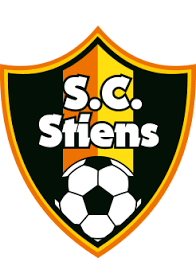 Reflectie MultimediaalKwaliteitenreflectie (Wat kan ik het best en hoe weet ik dat?)Deze lessenreeks ligt mij wel. Ik ben een relatief jonge docent en ik heb tijdens mijn studies veel mogen werken met multimediale producten. Ik merk bij mijn collega’s ook dat ik makkelijker met deze stof kan werken. Ik heb vanaf september 2 klassen 2 uren per week multimediaal lesgegeven. Je kunt leerlingen bij deze lesstof veel meer zelfstandig laten leren dan bij de andere vakken. Daarom is dit ook het vak wat ik niet meteen aan zou bieden. Dit vak geef je als de leerlingen al een tijdje bij je zijn en ze weten wat er verwacht wordt. Ik heb de lessenreeks deels gebaseerd op de uitkomsten van marketing en verkoop zodat de leerlingen weten waar ze mee werken en hoe het in zijn totaliteit werkt binnen een bedrijf. Dit vak ligt mij goed alhoewel ik er geen expert in ben. Ik kan een filmpje bewerken en een poster maken maar ben er geen professional in. Dat hoeft ook niet, het is de bedoeling dat leerlingen ontdekken of ze affiniteit hebben met deze sector en daarnaast “skills” leren om voor zichzelf te zorgen. Ik heb op mijn vorige studie (ALO) vaker video’s en een website gemaakt dus ik ken de basis.Mijn kwaliteiten liggen dus voornamelijk in het aanbieden van de juiste kennis en het combineren van de verschillende leerdoelen om het voor leerlingen zo realistisch mogelijk te maken. Motievenreflectie (Waar ga en sta ik voor en waarom dan?)Ik sta voor het gericht aanbieden van lessen die interesse wekken bij de leerling. Ik kom veel met voorbeelden vanuit mijn eigen loopbaan (oktoberfest, eigen studie etc.) zodat leerlingen er een gevoel bij krijgen. Ik vind het daarnaast erg belangrijk dat leerlingen de algemene zaken goed leren. Een mailtje opstellen, een onderwerp toevoegen, een aanhef in iedere mail etc. Daarom moeten leerlingen hun bestanden altijd naar mij toe mailen. Ongeacht wat ze gaan doen later, dit hebben ze nodig. Daarom vind ik het mooi om mijn lessenreeks over multimediaal te combineren met algemene leerdoelen. Het juist omgaan met de computer en multimediale kennis is in deze tijd gewoon enorm belangrijk. Ik merk het al aan genoeg collega’s van boven de 50. Zonder multimediale kennis kun je veel minder effectief werken. Je werkt vaak langer aan producten en het is vaak ook nog van mindere kwaliteit.Werkexploratie (Waar ben ik het meest op mijn plek en waarom daar?)Ik ben het meest op mijn plek tussen de leerling. De interactie met de groep vind ik fantastisch. Ik gebruik veel humor en ben gek op het vertellen van verhalen uit mijn eigen loopbaan. Leerlingen verder krijgen op cognitief maar ook vooral sociaal vlak binnen het praktijkonderwijs. Het ze makkelijker maken door ze aan te leren wat ze nodig hebben. Het liefst sta ik dus gewoon voor de klas, ongeacht welk vak of welke leeftijd. Ik zit hier goed op mijn plek en merk vooral dat ik de variatie op dit moment heerlijk vind. Daarom past D&P denk ik ook goed bij me. Ik ben vanaf volgend jaar verantwoordelijk voor alle uren D&P binnen de Brêge. Ik ga alle tweedejaars lesgeven met als doel uitstroom oriëntatie. Ik word verantwoordelijk voor de keuze die leerlingen moeten gaan maken richting een sector. Het coachende en begeleidende stuk hierin vind ik fantastisch. Dit in combinatie met sport maakt het een fantastisch beroep.Loopbaansturing (Hoe bereik ik mijn doel en waarom zo?)LeerdoelenOp basis van deze lessenreeks merk ik dat ik in de goede richting werk. Wel merk ik dat mijn eigen kennis up to date moet blijven zodat ik leerlingen nog meer kan leren wanneer zij het multimediale gedeelte beter onder de knie krijgen. Leerdoelen zijn dus veelal vakspecifiek. Didactisch en pedagogisch merk ik nu na 4 jaar praktijkonderwijs dat het erg goed gaat. Daarom luiden mijn leerdoelen:Beter worden in het bewerken van video’s.Meer tools ontwikkelen voor het maken van een websiteMeer bedrijven betrekken bij het ontwikkelen van dit vakgebiedMijn doelen kan ik bereiken door mij te blijven ontwikkelen met Magda en simpelweg te doen. Dit is een vakgebied waarin je gewoon vlieguren moet maken, youtube moet raadplegen en gewoon moet doen. Door de lessenreeks vaker aan te bieden ga ik merken dat ik ga leren van leerlingen en vanzelf beter word in mijn leerdoelen.Netwerken (Wie kan mij helpen mijn doel te bereiken en waarom die mensen?)Dit is denk ik mijn grootste kwaliteit binnen D&P. Ik ken een hoop mensen en weet bij iedere lessenreeks wel een interessant bedrijf te vinden of iemand waar ik mee kan sparren. Zo heb ik een collega op de Brêge, Magda van der Velden, waar ik samen een leerlijn ICT mee opzet. Zij heeft veel kennis van het programmeer en bewerk gedeelte en ik heb meer kennis omtrent social media, filmen en presenteren. Samen gaan wij een leerlijn opzetten omdat dit op het praktijkonderwijs nog veel te weinig aandacht heeft. Daarnaast heb ik bij mijn lessenreeks tips gevraagd van stefanoost.nl, een bedrijf wat websites op maat ontwikkeld. Ik merk vooral dat mijn sportwereld zorgt voor een breed netwerk.  Vaste eisVariabele eisWens Bezoekersx Medestudenten xCollega’s Piter JellesxDocenten WindesheimxVrije bezoekersVaste eisVariabele eisWensPaginaHomepagina xFoto met passie voor het vakxEenvoudigxVerwijzing naar andere pagina’sxIntroducerende tekstVoorstellenVakpagina’s XPagina’s per vak van D&P + keuzevakxEigen ervaringen per vakxPagina per leeruitkomstxEducatief materiaal per vakxDocentenhandleiding per vakxReflectie per vakxLeerplanaspecten a.d.h.v. Curriculair spinnenweb per vakxMogelijkheden na het prakijkonderwijs per vak uitgelegdxGedeelde eindpresentatie per vakSamenwerking met bedrijven en instantiesxAansprekende beeldenxCompleet overzicht van alle samenwerkingen door afbeeldingenVaste eisVariabele eisWens Technische eisen websitex Simpel programmaxMogelijkheid tot afschermen website voor buitenstaanders (privacy) xMogelijkheid tot vaste domeinnaam